Stage Positieve Impact Monitoring 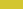 Upgrade Estate realiseert en beheert connecterende huisvesting voor studenten, young professionals en groei KMO’s en weet als geen ander in te spelen op de noden van deze doelgroepen. Huisvesting is voor ons een manier om onze ultieme ‘why’ te realiseren: sociale impact en maatschappelijke meerwaarde creëren in een economisch duurzaam model. Bij ons is vastgoed het decor, de ruimte waar mensen connecteren en studeren, leven en een netwerk uitbouwen voor het leven. We realiseren onze missie via onze drie connecterende merken: Upkot, Upliving en Upoffiz.
Wat je wil weten over ons:Wij zijn gek van gedreven aankomend talent, ongeacht leeftijd, gender, roots of beperking.We houden van mensen met een hands-on mentaliteit die initiatief nemen.De kracht van ons bedrijf zit onder meer in de diversiteit van onze teams. We verkiezen kleurrijke karakters boven traditionele profielen.Ons bedrijf ademt creativiteit en duurzaamheid in vele aspecten en dat krijgt een concrete vertaling in onze Sustainable Development Goals.We willen positieve impact genereren voor al onze stakeholders en de samenleving.Plezier onder collega's, een duidelijke bedrijfsstrategie en vertrouwen zijn typerend voor onze (gecertifieerde) Best Workplace. Wat we voor jou in petto hebben?Je wil meewerken aan het opzetten van een objectief en wetenschappelijke onderbouwd meetsysteem van positieve impact, kaderend binnen de methodologie van Impact Management Project en de Future-Fit Business Benchmark. Daarbij is het van belang niet zozeer de geleverde inspanning te meten maar wel wat het resultaat ervan is.Je gaat na welke stakeholders positieve impact ervaren door de werking van ons bedrijf. Je redeneert verder vanuit het perspectief van deze begunstigden van de positieve impact. Je verzamelt voortgangsindicatoren (uit ISIS+ of andere) die passen bij de positieve impact die we genereren, vooral op sociaal, mensgericht vlak. Je bepaalt een concrete werkwijze om de voortgangsindicatoren toe te passen voor ons bedrijf. Je maakt een “Positive Impact Dashboard” op dat grafisch weergeeft waar we positieve impact hebben, waarmee we jaarlijks onze impact kunnen monitoren.Je werkt samen met onze Sustainability Advisor die ons helpt om Future-Fit te worden.Wie komt hiervoor in aanmerking?Je hebt affiniteit met wetenschap en het objectiveren van informatie.Je kan abstract denken en de vertaalslag maken naar concrete toepassing.Je houdt van mensen en bent gefascineerd door hoe hun gedrag bepaald en beïnvloed wordt.Wat mag je verwachten van ons?Een boeiende stage met een diversiteit aan projecten.Een kennismaking met Future-Fit, een ambitieuze management tool om sustainability te sturen en te meten, science-based.Geen uitvoerende job, maar een eerste echte werkervaring die zal schitteren op je CV.Een Best Workplace en een enthousiast team!  